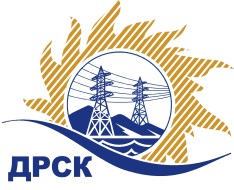 Акционерное Общество«Дальневосточная распределительная сетевая компания»Протокол № 598/Пр -РЗаседания закупочной комиссии по аукциону в электронной форме " ЖБ изделия ", закупка № 17 лот1СПОСОБ И ПРЕДМЕТ ЗАКУПКИ: аукцион в электронной форме: "ЖБ изделия", закупка № 17 лот1КОЛИЧЕСТВО ПОДАННЫХ ЗАЯВОК НА УЧАСТИЕ В ЗАКУПКЕ:2 (две) заявки.КОЛИЧЕСТВО ОТКЛОНЕННЫХ ЗАЯВОК: 0 (ноль) заявок.ВОПРОСЫ, ВЫНОСИМЫЕ НА РАССМОТРЕНИЕ ЗАКУПОЧНОЙ КОМИССИИ: О рассмотрении результатов оценки заявок УчастниковО признании заявок соответствующими условиям Документации о закупке ВОПРОС № 1.  О рассмотрении результатов оценки заявок УчастниковРЕШИЛИ:Признать объем полученной информации достаточным для принятия решения.Принять к рассмотрению заявки следующих участников. ВОПРОС № 2. О признании заявок соответствующими условиям Документации о закупкеРЕШИЛИ:        Признать заявки:соответствующими условиям Документации о закупке и принять их к дальнейшему рассмотрению.Заявки участников допускаются к участию в аукционе с учетом норм п.4.14 Документации о закупке, согласно которому, в случае если Участником представлена заявка, содержащая предложение о поставке товаров иностранного происхождения или предложение о выполнении работ, оказании услуг иностранными лицами, договор с таким Участником (в случае его победы в аукционе) заключается по цене, сниженной на 15% от предложенной им в ходе аукциона цены договора.Исп. Терёшкина Г.М.(4162)397260Благовещенск «09» октября 2019 № п/пДата и время регистрации заявкиНаименование участника закупкиЦена заявки на участие в закупке, руб. без НДС04.09.2019 05:53Регистрационный номер участника: 598/Пр-112 606 320,0013.09.2019 05:06Регистрационный номер участника: 598/Пр-212 649 304,05№ п/пДата и время регистрации заявкиНаименование участника закупкиЦена заявки на участие в закупке, руб. без НДС04.09.2019 05:53Регистрационный номер участника: 598/Пр-112 606 320,0012 606 320,0013.09.2019 05:06Регистрационный номер участника: 598/Пр-212 649 304,0512 649 304,05№Наименование  Участника закупкиНаличие «желательных условий» в Протоколе разногласий по проекту Договора1Регистрационный номер участника: 598/Пр-11.Желательные» предложения Участника, изложенные в протоколе разногласий к проекту договора по п.5.1, 5.2, 5.4, 5.7, 5.8 Заказчиком не принимаются и не будут учитываться при заключении Договора.2Регистрационный номер участника: 598/Пр-22. Пункты 3.1 и 3.5 протокола разногласий принимаются и могут быть использованы в проекте договора поставки.   Секретарь комиссии ______________________М.Г. Елисеева